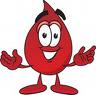 Codominance Worksheet (Blood types)			 Human blood types are determined by genes that follow the CODOMINANCE pattern of inheritance. There are two dominant alleles (A & B) and one recessive allele (O).  Write the genotype for each person based on the description:Homozygous for the “B” allele			_________Heterozygous for the “A” allele			_________Type O						_________Type “A” and had a type “O” parent		_________Type “AB”					_________Blood can be donated to anybody			_________Can only get blood from a type “O” donor		_________Pretend that Brad Pitt is homozygous for the type B allele, and Angelina Jolie is type “O.” What are all the possible blood types of their baby?  (Do the punnett square)_________________________________________________________________Complete the punnett square showing all the possible blood types for the offspring produced by a type “O” mother and an a Type “AB” father.  What are percentages of each offspring?	_________________________________________________________________Mrs. Essy is type “A” and Mr. Essy is type “O.” They have three children named Matthew, Mark, and Luke. Mark is type “O,” Matthew is type “A,” and Luke is type “AB.” Based on this information:Mr. Essy must have the genotype ______ Mrs. Essy must have the genotype ______ because ___________ has blood type ______Luke cannot be the child of these parents because neither parent has the allele _____.Two parents think their baby was switched at the hospital. Its 1968, so DNA fingerprinting technology                                       does not exist yet.  The mother has blood type “O,” the father has blood type “AB,” and the baby has blood type “B.”Mother’s genotype: _______Father’s genotype: _______Baby’s genotype:  ______ or ________Punnett square showing all possible genotypes for children produced by this couple.Was the baby switched?  _______________________Two other parents think their baby was switched at the hospital. Amy the mother has blood type “A,” Linville the father has blood type “B,” and Priscilla the baby has blood type “AB.”Mother’s genotype: _______ or ________Father’s genotype: _______ or ________Baby’s genotype:  ______ Punnett square that shows the baby’s genotype as a possibilityCould the baby actually be theirs?  _________________________Based on the information in this table, which men could not be the father of the baby? (hint… look at the baby’s blood type only…)____________________________________You can use the Punnett square if you need help figuring it out.The sister of the mom above also had issues with finding out who the father of her baby was.  She had the state take a blood test of potential fathers.  Based on the information in this table, why was the baby taken away by the state after the test? (hint… look at the baby’s blood type only…)____________________________________________________________________Blood Type (Phenotype)GenotypeCan donate blood to:Can receive blood from:OOOA,B,AB and O(universal donor)OABABABA,B,AB and O(universal receiver)AAA or AOAB, AO,ABBB or BOAB,BO,BNameBlood TypeMotherType ABabyType BThe mailmanType OThe butcherType ABThe waiterType AThe cable guyType BNameBlood TypeMotherType OBabyType ABBartenderType OGuy at the clubType ABCabdriverType AFlight attendantType B